Контрольные тесты6 класс «Материаловедение», «Машиноведение» - III четверть1. Что изучает материаловедение?а) строение и свойства материалов, используемых для изготовления швейных изделий;б) строение материалов, используемых для изготовления изделийг) свойства материалов, используемых для изготовления швейных изделий.2. Что называют волокном?а) часть растенияб) гибкое, прочное тело, длина которого во много раз больше, чем поперечный срезв) сырье для получения ткани3.  Назовите волокна животного происхождения:а) хлопок			в) шелкб) шерсть			г) лен4. Что является сырьем для получения шерстяного волокна?а) шерсть животныхб) куколки тутового шелкопрядав) хлопокг) асбест5. Процесс получения ткани называется:а) ткачествоб) прядениев) вязание6. Повторяющийся рисунок переплетения нитей в ткани называется:а) раппортб) переплетениев) эскиз7. К простым переплетениям относятся:а) полотняное			г) атласное	б) жаккардовое			д) репсовоев) сатиновое8. Достоинства атласного и сатинового переплетения:а) блестящая поверхностьб) сильная осыпаемостьв) скольжение при настиле и пошивег) красивый внешний вид9.  Качественной машинной строчкой считается:а) переплетение верхней и нижней ниток происходит между соединяемыми материаламиб) переплетение ниток смещается внизв) переплетение ниток смещается вверх10. Длина стежка зависит:а) от толщины тканиб) от назначения строчкив) от толщины ниток	г) толщины иглы11. К дефектам внешнего вида тканей относятся:а) набивной рисунокб) порванная кромкав) порванный участок ткани            г) маркировка завода изготовителя 12. На рисунке изображено условное обозначение переплетения13. При установке иглы в игловодитель, с какой стороны должен находиться длинный желобок иглы?а) сзадиб) спередив) слева            г) справа14. Что означает номер иглы?а) толщина иглыб) диаметр стержняв) длина иглы            15. Соотнесите название частей швейной иглы с буквенным обозначением на рисунке:16. Размер одежды определяют по: а) обхвату талии б) обхвату груди в) обхвату бедер г) росту д) возрасту17. Раскладывание припусков на швы в разные стороны и закрепление их утюгом в таком положении – это …. а) приутюживание б) сутюживание в) заутюживание г) разутюживание18. Соединение двух деталей, примерно равных по величине, по намеченным линиям стежками временного назначения – это … а) сметывание б) заметывание в) приметывание г) пришивание19. Заполните последнюю колонку таблицы, выбрав правильный способ устранения неполадок строчки:а) усилить натяжение верхней, а затем нижней нитей;б) усилить натяжение верхней нити или ослабить натяжение нижней;в) ослабить натяжение верхней нити;г) ослабить натяжение верхней, а затем нижней нитей.20. Соотнесите цифры, соответствующие неполадкам в работе швейной машины с соответствующими дефектами иглы или неправильной ее установкой21. Установите соответствие между условным обозначением мерок и названием мерока) полуобхват талии				1. Дюб) полуобхват бедер				2. Сбв) длина юбки				3. Стг) длина спины до талии			4. Дтс22. Для чего при построении чертежа юбки используют прибавки	а) свободное облегание изделия	б) увеличение размера изделия	в) для удобства расчетов             а) атласного             б) сатинового                                     в) саржевого             г) полотняного            1) стержень            2) ушко             3) острие            4) короткий желобок            5) колба            6) длинный желобок            7) плоская сторона колбы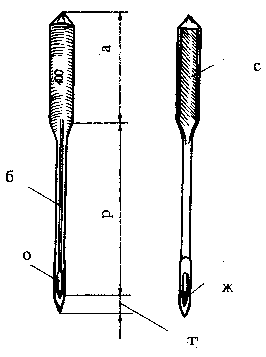 №Изображение дефектов строчкиНазвание дефектовПричины возникновениСпособ устранения1.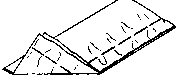 Тугая строчкаИзлишнее натяжение обеих ниток	2.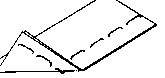 Слабая строчкаНедостаточное натяжение обеих ниток	3.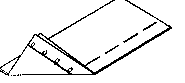 Строчка петляет снизуНедостаточное натяжение верхней нитки или излишнее натяжение нижней нитки	 4.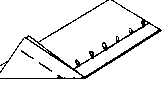 Строчка петляет сверхуСильное натяжениеверхней или слабое нижней нити	Дефекты№НеполадкиаТупая игла1Пропуск стежковбПогнутая игла2Отсутствие строчки, обрыв нитивИгла плохо отшлифована3Пропуск стежков, разрыв нитей тканигИгла установлена коротким желобком в сторону нитенаправителя4Поломка иглы, обрыв нити, пропуск стежковдИгла вставлена не до упора5Обрыв нити, выдергивание нитей из тканиеИгла слегка повернута6Поломка иглы, пропуск стежков, отсутствие строчки